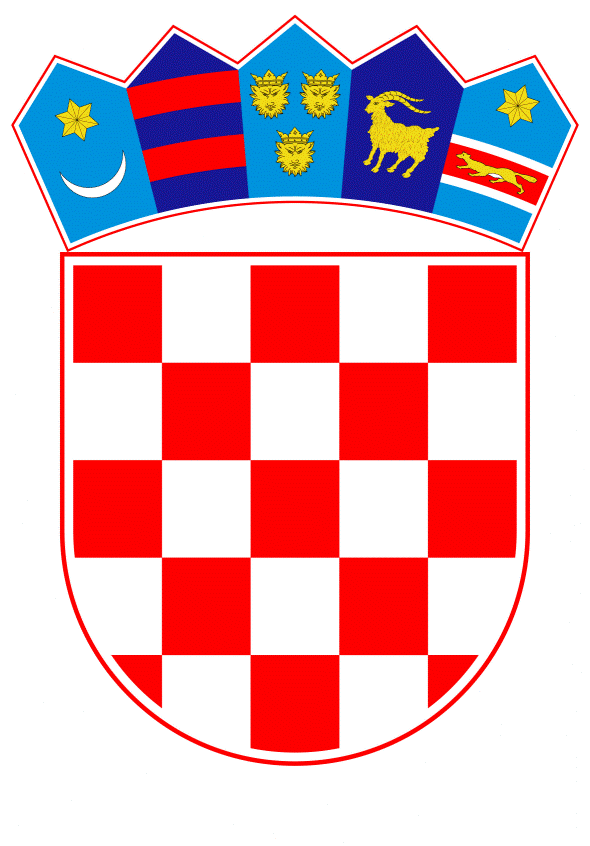 VLADA REPUBLIKE HRVATSKEZagreb, 4. ožujka 2021.______________________________________________________________________________________________________________________________________________________________________________________________________________________________Banski dvori | Trg Sv. Marka 2 | 10000 Zagreb | tel. 01 4569 222 | vlada.gov.hrVLADA REPUBLIKE HRVATSKE                                                                                                                    NACRTKONAČNI PRIJEDLOG ZAKONA O IZMJENAMA ZAKONA O SIGURNOSNOJ ZAŠTITI POMORSKIH BRODOVA I LUKA Zagreb, ožujak 2021.KONAČNI PRIJEDLOG ZAKONA O IZMJENAMA ZAKONA O SIGURNOSNOJ ZAŠTITI POMORSKIH BRODOVA I LUKAČlanak 1.U Zakonu o sigurnosnoj zaštiti pomorskih brodova i luka („Narodne novine“, broj 108/17.), u članku 3. točka 18. mijenja se i glasi:„18) Povjerenstvo Ministarstva je povjerenstvo koje imenuje ministar za provjeru udovoljavanja uvjetima priznatih organizacija za sigurnosnu zaštitu luka, obavljanje pregleda i davanje mišljenja vezano za odobravanje planova i procjena sigurnosne zaštite luka te odobravanje imenovanih osoba odgovornih za sigurnosnu zaštitu lučkog operativnog područja i za sigurnosnu zaštitu luka.Sastav Povjerenstva Ministarstva ovisi o poslovima koje obavlja pa ga tako, kada obavlja poslove provjere udovoljavanja uvjetima priznatih organizacija za sigurnosnu zaštitu luka i poslove odobravanja imenovanih osoba odgovornih za sigurnosnu zaštitu lučkog operativnog područja i za sigurnosnu zaštitu luka čine tri predstavnika Ministarstva, a kada obavlja poslove pregleda i davanja mišljenja vezano za odobravanje planova i procjena sigurnosne zaštite luka čine dva predstavnika ministarstva nadležnog za unutarnje poslove od kojih je jedan predstavnik policijske uprave na čijem se području nalazi luka za koju se odobrava procjena ili plan sigurnosne zaštite i tri predstavnika Ministarstva, od kojih je jedan predstavnik nadležne lučke kapetanije na čijem se području nalazi luka za koju se odobrava procjena ili plan sigurnosne zaštite.“.Članak 2.U članku 7. stavak 4. briše se.Dosadašnji stavci 5. i 6. postaju stavci 4. i 5.Dosadašnji stavak 7. koji postaje stavak 6. mijenja se i glasi: „(6) O zahtjevu za odobrenje procjene sigurnosne zaštite luke ili za odobrenje izmjena i/ili dopuna procjene sigurnosne zaštite luke, Ministarstvo odlučuje rješenjem u roku od 60 dana od dana podnošenja urednog zahtjeva, a na prijedlog Povjerenstva Ministarstva koje provjerava udovoljava li izrađena procjena zahtjevima propisanim ovim Zakonom i Uredbom (EZ) br. 725/2004.“.Dosadašnji stavak 8. koji postaje stavak 7. mijenja se i glasi:„(7) Protiv rješenja iz stavka 6. ovoga članka nije dopuštena žalba, ali se može pokrenuti upravni spor.“.Članak 3.U članku 8. stavak 8. mijenja se i glasi:„(8) Ministarstvo rješenjem odlučuje o zahtjevu za odobrenje plana sigurnosne zaštite luke ili za odobrenje izmjena i/ili dopuna plana sigurnosne zaštite luke u roku od 60 dana od dana podnošenja urednog zahtjeva, a na prijedlog Povjerenstva Ministarstva koje provjerava udovoljava li izrađeni plan zahtjevima propisanim ovim Zakonom i Uredbom (EZ) br. 725/2004.“.Članak 4.	Ovaj Zakon stupa na snagu osmoga dana od dana objave u „Narodnim novinama“.O B R A Z L O Ž E N J EI.	RAZLOZI ZBOG KOJIH SE ZAKON DONOSI	Zakonom o sigurnosnoj zaštiti pomorskih brodova i luka („Narodne novine“, broj 108/17.; u daljnjem tekstu: Zakon) stvoreni su uvjeti za primjenu Uredbe (EZ) br. 725/2004 Europskog parlamenta i Vijeća od 31. ožujka 2004. o jačanju sigurnosne zaštite brodova i luka (SL L 129, 29.4.2004; u daljnjem tekstu: Uredba (EZ) br. 725/2004) te je u nacionalno zakonodavstvo prenesena Direktiva 2005/65/EZ Europskog parlamenta i Vijeća od 26. listopada 2005. o jačanju sigurnosne zaštite (SL L 310, 25.11.2005.; u daljnjem tekstu: Direktiva 2005/65/EZ).	Slijedom inspekcijskog nadzora kojeg je provela Europska komisija, u razdoblju od 18. ožujka 2019. do 22. ožujka 2019. u Republici Hrvatskoj, a vezano za primjenu Uredbe (EZ) br. 725/2004 i odredbi kojima je u hrvatsko zakonodavstvo prenesena Direktiva 2005/65/EZ, zaključeno je kako treba pristupiti odgovarajućim izmjenama aktualnog Zakona na način da se osigura da sve luke iz obuhvata Zakona, bez iznimaka, moraju imati izrađene procjene sigurnosne zaštite kako nalaže članak 6. stavak 1. Direktive 2005/65/EZ, a u skladu s kojim zahtjevom aktualni Zakon nije bilo u potpunosti usklađen obzirom je omogućavao iznimku od navedenog pravila. Temeljem navedene iznimke, naime, ministarstvo nadležno za poslove pomorstva trenutno može, na zahtjev lučke uprave ili ovlaštenika koncesije luke posebne namjene, luke koje godišnje imaju manje od 12 ticanja brodova kako su definirani člankom 5. stavkom 1. istoga Zakona, izuzeti od pravila izrade procjene sigurnosne zaštite koju nalaže članak 6. stavak 1. Direktive 2005/65/EZ.II.	PITANJA KOJA SE ZAKONOM RJEŠAVAJU	Brisanjem odredbe članka 7. stavka 4. Zakona ukida se mogućnost iznimke od pravila da svaka luka odnosno lučko operativno područje na koje se Zakon primjenjuje, mora imati izrađenu procjenu sigurnosne zaštite, a radi osiguranja jednake primjene zajedničkih sigurnosnih standarada za sve luke unutarnjeg tržišta Europske unije, uključujući i Republike Hrvatske. 	Donošenjem ovoga Zakona, Republika Hrvatska će se u potpunosti uskladiti s europskim zakonodavstvom iz područja sigurnosne zaštite brodova i luka.	Ovim se Zakonom, pravne sigurnosti radi, dodatno nomotehnički uređuju i odredbe članka 7. stavka 7. i članka 8. stavka 8. Zakona te odredbe kojima je definiran sastav Povjerenstva Ministarstva koje djeluje temeljem odredbi Zakona, a na način da se precizno utvrđuje njegov sastav ovisno o poslovima koje obavlja u danom trenutku. Napominje se i kako članovima istoga Povjerenstva ne pripada pravo na naknadu za rad u Povjerenstvu pa za provedbu ovoga Zakona nije potrebno osigurat ni dodatna financijska sredstva u držanom proračunu te će se slijedom novog definiranja sastava Povjerenstva Ministarstva koje djeluje temeljem Zakona, doprinijeti jačoj pravnoj sigurnosti i jasnoći izričaja zakonskog teksta.III.	OBRAZLOŽENJE ODREDBI PREDLOŽENOG ZAKONAUz članak 1.Ovim člankom se propisuje sastav Povjerenstva Ministarstva ovisno o poslovima koje obavlja. Izričito se navodi i da, u sastavu Povjerenstva, kada obavlja poslove vezane za odobravanje procjena ili planova sigurnosne zaštite luka, kao jedan od tri predstavnika ministarstva nadležnog za poslove pomorstva, obavezno sudjeluje predstavnik nadležne lučke kapetanije na čijem se području nalazi luka, jer isti najbolje poznaje sve relevantne činjenice vezane za luku čija se procjena ili plan odobrava. Tada se u sastavu Povjerenstva (uz tri predstavnika ministarstva nadležnog za poslove pomorstva, od kojih je jedan predstavnik nadležne lučke kapetanije, sve kako je naprijed već pojašnjeno), nalaze i dva predstavnika ministarstva nadležnog za unutarnje poslove od kojih je jedan predstavnik policijske uprave na čijem se području nalazi luka za koju se odobrava procjena ili plan sigurnosne zaštite.Uz članak 2.Ovim člankom briše se odredba temeljem koje je ministarstvo nadležno za poslove pomorstva moglo, na zahtjev lučke uprave ili ovlaštenika koncesije luke posebne namjene, iznimno izuzeti od izrade procjene sigurnosne zaštite luke one luke koje godišnje imaju manje od 12 ticanja brodova navedenih u članku 5. stavku 1. ovoga Zakona, čime se predmetni Zakon, i posljedično cjelokupno hrvatsko zakonodavstvo u području sigurnosne zaštite pomorskih brodova i luka u potpunosti usklađuje s odnosnim europskim zakonodavstvom, i to odredbama Direktive 2005/65/ EZ. Članak se dodatno nomotehnički, pravne sigurnosti radi, uređuje i u dijelu stavaka 7. i 8. na način da se jasno propisuje kako rješenje, protiv kojeg je moguće pokrenuti upravni spor, u upravnom postupku donosi ministarstvo nadležno za poslove pomorstva, a ne Povjerenstvo Ministarstva koje nema status javnopravnog tijela i ovlast za donošenje takvog rješenja.Uz članak 3.Ovim se člankom, članak 8. stavak 8. važećeg Zakona uređuje nomotehnički, a kako bi, pravne sigurnosti radi, bilo jasno kako upravno rješenje o kojem je u predmetnom članku riječ, donosi ministarstvo nadležno za poslove pomorstva, a ne Povjerenstvo Ministarstva koje nema status javnopravnog tijela i ovlast za donošenje takvog rješenja.Uz članak 4.Ovim člankom propisano je stupanje na snagu Zakona. IV.	OCJENA I IZVORI POTREBNIH SREDSTAVA ZA PROVEDBU ZAKONAZa provedbu ovoga Zakona nije potrebno osigurati dodatna financijska sredstva u državnom proračunu Republike Hrvatske.V.	RAZLIKE IZMEĐU RJEŠENJA KOJA SE PREDLAŽU KONAČNIM 	PRIJEDLOGOM ZAKONA U ODNOSU NA RJEŠENJA IZ PRIJEDLOGA 	ZAKONA I RAZLOZI ZBOG KOJIH SU TE RAZLIKE NASTALE	U odnosu na tekst Prijedloga zakona kojeg je, nakon zaključene rasprave povodom prvog čitanja, Hrvatski sabor prihvatio svojim zaključkom, od 5. veljače 2021., nomotehnički je izmijenjen samo članak 2. kojim se mijenja članak 7. stavak 8. aktualnog Zakona i to radi renumeracije stavka članka, a uslijed brisanja članka 7. stavka 4. Zakona. VI.	PRIJEDLOZI, PRIMJEDBE I MIŠLJENJA KOJI SU DANI NA PRIJEDLOG ZAKONA, A KOJE PREDLAGATELJ NIJE PRIHVATIO TE RAZLOZI NEPRIHVAĆANJA	Tijekom rasprave za vrijeme prvog čitanja u Hrvatskome saboru, uvažene zastupnice i zastupnici, sudjelujući u raspravi, iznosili su komentare i prijedloge. U nastavku se navode takvi prijedlozi i komentari vezani uz sadržaj predmetnog Prijedloga zakona te razlozi zbog kojih isti nisu prihvaćeni:	Prijedlog kojeg je u ime Kluba zastupnika SDP-a iznio i zastupnik Erik Fabijanić u bitnome se sastoji u sljedećem:- je li odredba članka 5. stavka 4. važećeg Zakona u koliziji za zahtjevom da se na sve luke primjenjuje obveza izrade procjene i plana sigurnosne zaštite luke i- mogu li rokovi kako su predloženi ovim izmjenama Zakona, u dijelu kojim se mijenjaju članci 7. i 8. Zakona biti kraći, odnosno određeni u trajanju od 30, a ne 60 dana?	Nastavno na prvotno izneseno pitanje, važno je za istaknuti kako je Europska komisija prilikom svog inspekcijskog nadzora kojeg je u Republici Hrvatskoj provela u razdoblju od 18. ožujka 2019. do 22. ožujka 2019., provela cjelokupnu reviziju hrvatskog zakonodavstva koje uređuje područje sigurnosne zaštite pomorskih brodova i luka, između ostalih, i odredaba aktualnog Zakona te je kao jedinu potrebnu mjeru dodatne prilagodbe odnosnom europskom zakonodavnom okviru, utvrdila potrebu brisanja članka 7. stavka 4. Zakona koji omogućava iznimku od obveze izrade sigurnosne procjene za luke s manje od 12 ticanja brodova u međunarodnoj plovidba, sve kako je naprijed već pojašnjeno. 	Argumentum a contrario, sve preostale odredbe Zakona ocjenjene su sukladnim zahtjevima europske pravne stečevine iz ovog upravnog područja.	Dalje se, opreza radi, ističe kako mogućnost iz članka 5. stavka 4. aktualnog Zakona, koja omogućava da ministar nadležan za poslove pomorstva uz prethodno mišljenje ministra unutarnjih poslova, privremeno, od primjene odredaba Zakona izuzme neku luku ili njen dio – ne utječe na smanjenje standarda sigurnosne zaštite kako je Zakonom uređen.	Naime, Zakonom se u domaću legislativu, kako je naprijed već pojašnjeno, prvenstveno prenose odredbe Direktive 2005/65/EZ koja uređuju problematiku sigurnosne zaštite luka koje se sastoje od dva ili više međusobno sigurnosno povezanih lučkih područja, dok se Uredbom br. 725/2004 koja je izravno primjenjiv akt Europske unije, isto pitanje uređuje u odnosu na svako pojedino lučko operativno područje.	Slijedom navedenoga, Direktiva 2005/65/EZ (odnosno Zakon koji iste odredbe transponira u domaći pravni sustav) predviđa izradu zajedničke procjene i plana sigurnosne zaštite za područje čitave luke koje uključuje sva njena lučka operativna područja, ukoliko ista imaju međusoban sigurnosan utjecaj; dok Uredba 725/2004 dodatno zahtijeva postojanje takvih pojedinačnih procjena i planova sigurnosne zaštite za svako od lučkih operativnih područja u sastavu luke, koja se područja razlikuju ovisno o djelatnostima koja se na konkretnom lučkom operativnom području obavljaju. 	U slučaju da se na jedno od takvih lučkih operativnih područja prestane odnositi Uredba 725/2004 (primjerice prestankom uplovljavanja brodova na koje se ista Uredba primjenjuje), ukoliko je to područje predstavljalo sigurnosnu poveznicu između preostalih lučkih operativnih područja, prestaje potrebe i za jednom zajedničkom sigurnosnom procjenom i planom na razini luke kako je zahtijevana odredbama Direktive 2005/65/EZ i Zakona, a zbog izostanka međusobnog sigurnosnog utjecaja između preostalih lučkih operativnih područja, kako je naprijed već pojašnjeno.	U takvim slučajevima, temeljem članka 5. stavka 4. Zakona, privremeno se izuzima takve luke od obveze imanja zajedničkog plana (odnosno od odredaba Direktive 2005/65/EZ koja isto zahtijeva, točnije Zakona kojim su takve odredbe transponirane u domaći pravni sustav), uz i dalje izravnu primjenu odredaba Uredbe 725/2004 na preostala lučka operativna područja za koja se i dalje zahtijeva da imaju svoju pojedinačnu procjenu i plan sigurnosne zaštite.	Slijedom navedenoga, ni jedno lučko operativno područje neke luke u Republici Hrvatskoj nije izuzeto iz režima europskog standarda sigurnosne zaštite u pomorstvu, koji standard za Republiku Hrvatsku nije relevantan samo radi puke transpozicije europske pravne stečevine već Republiku Hrvatsku smješta na listu urednih pomorskih administracija u koju, brodovi, bilo domaćih, bilo stranih zastava, mogu uplovljavati bez bojazni po gospodarsku aktivnost kojom se bave i biti sigurni da se u istoj primjenjuju standardi sigurnosne zaštite općeprihvaćeni ne samo u Europskoj uniji, već i na svjetskoj razini. 	U odnosu na sljedeće pitanje istog uvaženog zastupnika, a koje se odnosi na trajanje rokova kako su uređeni ovdje predloženim izmjenama Zakona u dijelu kojim se mijenjaju članci 7. i 8. Zakona; ističe se kako se u predmetnim slučajevima radi o visokospecijaliziranim postupcima ocjena procjena ili planova sigurnosnih zaštita, koji planovi i procjene redovno sadržavaju i do nekoliko stotina stranica teksta te da je trajanje ovih postupaka do 60 dana u skladu i s odredbom članka 101. stavka 2. Zakona o općem upravnom postupku („Narodne novine“, broj 47/09.) pa ni ova primjedba ne može biti usvojena.	Završnu primjedbu u pojedinačnoj raspravi iznosio je zastupnik Domagoj Hajduković, u bitnome postavivši pitanje o tome tko izrađuje planove i procjene sigurnosne zaštite te kako ih luke nabavljaju.	Temeljem aktualnog Zakona izrađuju ih tzv. priznate organizacije koje ispunjavaju uvjete određene Zakonom, Direktivom 2005/65/EZ i Uredbom 725/2004. U Republici Hrvatskoj trenutno posluju četiri takve organizacije, a nadležne lučke uprave odnosno ovlaštenici koncesija u lukama posebne namjene nabavljaju ih posredstvom postupaka javne nabave kako je uređena Zakonom o javnoj nabavi („Narodne novine“, broj 120/16.).TEKST ODREDBI VAŽEĆEG ZAKONA KOJE SE MIJENJAJUDefinicijeČlanak 3.Pojedini izrazi u smislu ovoga Zakona imaju sljedeća značenja:1) luka znači morsku luku, tj. morski i s morem neposredno povezan kopneni prostor u utvrđenim granicama lučkog područja s izgrađenim i neizgrađenim obalama; lukobranima, uređajima, postrojenjima i drugim objektima i sustavima namijenjenim za pristajanje, sidrenje i zaštitu brodova, jahti i brodica, ukrcaj i iskrcaj putnika i tereta, uskladištenje i drugo rukovanje teretom, proizvodnju, oplemenjivanje i doradu tereta te ostale gospodarske djelatnosti koje su s tim djelatnostima u međusobnoj ekonomskoj, prometnoj ili tehnološkoj vezi2) sučelje brod/luka je odnos koji nastaje kada je brod neposredno pod utjecajem djelovanja ili kretanja ljudi ili stvari ili pružanja usluga brodu u luci3) lučko operativno područje je područje luke ili jedno ili više područja unutar luke na kojima se primjenjuju mjere sigurnosne zaštite s jednoznačno određenim granicama te na kojem se odvija sučelje brod/luka, a može uključivati pristaništa, priveze, obale s opremom, uređajima i skladištima namijenjenima za prekrcaj i pružanje drugih usluga brodovima, sidrišta i prilaze luci s morske strane4) osoba za vezu je osoba imenovana za koordinaciju komunikacije o sigurnosnoj zaštiti luka s Europskom komisijom i drugim državama članicama i za praćenje provedbe ovoga Zakona u skladu s Uredbom (EZ) br. 725/2004 i ovim Zakonom5) izjava o sukladnosti luke je potvrda da luka odnosno njezina lučka operativna područja udovoljavaju zahtjevima sigurnosne zaštite propisanim ovim Zakonom6) Deklaracija o sigurnosnoj zaštiti je sporazum kako je definiran Uredbom (EZ) br. 725/20047) stupnjevi sigurnosne zaštite su razine sigurnosne zaštite kako su uređene Uredbom (EZ) br. 725/20048) priznata organizacija za sigurnosnu zaštitu luka je pravna osoba koja je temeljem ispunjavanja uvjeta propisanih ovim Zakonom ovlaštena obavljati određene poslove utvrđene ovim Zakonom, a vezane za sigurnosnu zaštitu luka9) časnik odgovoran za sigurnosnu zaštitu broda (SSO) je časnik na brodu odgovoran za sigurnosnu zaštitu broda u skladu s odredbama ovoga Zakona i Uredbe (EZ) br. 725/2004, za primjenu i održavanje plana sigurnosne zaštite broda i za održavanje veza s osobom odgovornom za sigurnosnu zaštitu u kompaniji i osobom odgovornom za sigurnosnu zaštitu luke10) osoba odgovorna za sigurnosnu zaštitu u kompaniji (CSO) je osoba koju je kompanija odredila kao osobu odgovornu za sigurnosnu zaštitu u kompaniji u skladu s odredbama ovoga Zakona i Uredbe (EZ) br. 725/2004, za osiguravanje provedbe procjene sigurnosne zaštite broda, izradu i primjenu plana sigurnosne zaštite broda te za vezu s osobama odgovornim za sigurnosnu zaštitu luke i časnikom odgovornim za sigurnosnu zaštitu broda11) osoba odgovorna za sigurnosnu zaštitu lučkog operativnog područja (PFSO) je osoba određena za izradu, primjenu, izmjene i održavanje plana sigurnosne zaštite luke i za vezu s časnicima odgovornim za sigurnosnu zaštitu broda i osobama odgovornim za sigurnosnu zaštitu u kompaniji12) osoba odgovorna za sigurnosnu zaštitu luke (PSO) je osoba odgovorna za koordinaciju i komunikaciju o primjeni mjera sigurnosne zaštite s osobama odgovornim za sigurnosnu zaštitu lučkih operativnih područja (PFSO) u lukama koje imaju više lučkih operativnih područja13) djelatnik zadužen za sigurnosnu zaštitu je zaposlenik ovlaštenika koncesije koji obavljaju djelatnost u luci ili na lučkom operativnom području i koji je zadužen za komunikaciju i suradnju s osobom odgovornom za sigurnosnu zaštitu lučkog operativnog područja i primjenu mjera sigurnosne zaštite u okviru područja i djelatnosti za koju ovlaštenik koncesije ima sklopljen ugovor o koncesiji14) piratstvo je piratstvo kako je definirano člankom 101. Konvencije Ujedinjenih naroda o pravu mora15) oružana pljačka je bilo koje od djela obuhvaćenih definicijom piratstva ako je počinjeno u unutarnjim morskim vodama, teritorijalnom moru obalne države i arhipelaškim vodama16) osoba za naoružanu pratnju je osoba koja nije član posade broda, a koja je ukrcana na brod za obavljanje neposredne sigurnosne zaštite posade, broda, tereta i druge imovine na brodu od piratstva i oružane pljačke te koja prilikom obavljanja svojih poslova na brodu može koristiti vatreno oružje17) inspektor za sigurnosnu zaštitu je inspektor sigurnosti plovidbe osposobljen i ovlašten za poslove nadzora sigurnosne zaštite brodova, luka i lučkih operativnih područja18) Povjerenstvo Ministarstva je povjerenstvo koje imenuje ministar za provjeru udovoljavanja uvjetima priznatih organizacija za sigurnosnu zaštitu luka, obavljanje pregleda i davanje mišljenja vezano za odobravanje planova i procjena sigurnosne zaštite luka te odobravanje imenovanih osoba odgovornih za sigurnosnu zaštitu lučkog operativnog područja i za sigurnosnu zaštitu luka, a čine ga tri predstavnika Ministarstva i dva predstavnika ministarstva nadležnog za unutarnje poslove19) Povjerenstvo za ovjeru godišnjih pregleda izjave o sukladnosti je povjerenstvo nadležno za obavljanje godišnjih ovjera izjave o sukladnosti na području nadležnosti lučke kapetanije i čine ga dva člana, jedan iz nadležne lučke kapetanije i jedan iz nadležne policijske uprave20) država članica je država članica Europske unije21) ministar je ministar nadležan za poslove pomorstva22) Ministarstvo je ministarstvo nadležno za poslove pomorstva23) kompanija je fizička ili pravna osoba koja je preuzela odgovornost za upravljanje brodom od vlasnika broda i koja je preuzimanjem takve odgovornosti preuzela ovlasti i odgovornosti sukladno Međunarodnom pravilniku o upravljanju sigurnošću (ISM Pravilnik)24) Tehnička pravila su propisi doneseni na temelju Pomorskog zakonika kojima se utvrđuju zahtjevi kojima moraju udovoljavati pomorski objekti i kompanije, kao i način obavljanja tehničkog nadzora i izdavanja isprava, zapisa i knjiga pomorskog objekta i kompanije25) SOLAS Konvencija je Međunarodna konvencija o zaštiti ljudskih života na moru iz 1974. godine, kako je izmijenjena i dopunjena26) ISPS Pravilnik je Međunarodni pravilnik o sigurnosnoj zaštiti brodova i lučkih prostora iz 2002. godine, kako je izmijenjen i dopunjen27) Pariški memorandum je Pariški memorandum o suglasnosti o nadzoru države luke.Procjena sigurnosne zaštite lukeČlanak 7.(1) Svaka luka odnosno lučko operativno područje na koje se primjenjuje ovaj Zakon mora imati procjenu sigurnosne zaštite luke koja mora uzeti u obzir posebnosti različitih dijelova luke i okruženje luke kada ono ima ili u određenim okolnostima može imati utjecaj na sigurnosnu zaštitu luke.(2) U slučaju kada na području jedne luke ima više lučkih operativnih područja, procjena sigurnosne zaštite luke mora sadržavati procjene svih lučkih operativnih područja unutar te luke izrađene u skladu s odredbama Uredbe (EZ) br. 725/2004.(3) Lučka uprava ili ovlaštenik koncesije luke posebne namjene dužan je osigurati izradu procjene sigurnosne zaštite luke i pravodobno podnijeti Ministarstvu zahtjev za odobrenje procjene odnosno izmjene i dopune procjene, u prilogu kojeg mora biti dostavljena procjena odnosno izmjena i dopuna procjene.(4) Iznimno od stavka 1. ovoga članka, na zahtjev lučke uprave ili ovlaštenika koncesije luke posebne namjene, Ministarstvo može izuzeti od izrade procjene sigurnosne zaštite luke koje godišnje imaju manje od 12 ticanja brodova iz članka 5. stavka 1. ovoga Zakona.(5) Procjene sigurnosne zaštite luka izrađuje priznata organizacija za sigurnosnu zaštitu luka.(6) Obvezni sadržaj procjene sigurnosne zaštite luke utvrđen je Prilogom I. ovoga Zakona.(7) O zahtjevu za odobrenje procjene sigurnosne zaštite ili za izmjenu i dopunu procjene rješenjem odlučuje Povjerenstvo Ministarstva po izvršenoj provjeri udovoljava li izrađena procjena zahtjevima propisanim ovim Zakonom i Uredbom (EZ) br. 725/2004 u roku od 60 dana od dana podnošenja urednog zahtjeva.(8) Protiv rješenja iz stavka 7. ovoga članka nije dopuštena žalba, ali se može pokrenuti upravni spor.Plan sigurnosne zaštite lukeČlanak 8.(1) Svaka luka odnosno lučko operativno područje na koje se primjenjuje ovaj Zakon mora imati valjani i održavani plan sigurnosne zaštite luke. Plan mora uzeti u obzir posebnosti različitih dijelova luke, okruženje luke kada ima ili u određenim okolnostima može imati utjecaj na sigurnosnu zaštitu luke, kao i planove lučkih operativnih područja unutar luke izrađene u skladu s odredbama Uredbe (EZ) br. 725/2004.(2) Ako na području jedne luke ima više lučkih operativnih područja, plan sigurnosne zaštite luke mora sadržavati planove svih lučkih operativnih područja unutar te luke izrađene u skladu s odredbama Uredbe (EZ) br. 725/2004.(3) Lučka uprava ili ovlaštenik koncesije luke posebne namjene dužan je osigurati izradu plana sigurnosne zaštite luke.(4) Plan sigurnosne zaštite luke izrađuje priznata organizacija za sigurnosnu zaštitu luka na temelju odobrene procjene sigurnosne zaštite luke.(5) Planom sigurnosne zaštite luke određuju se postupci, mjere i aktivnosti za svaki stupanj sigurnosne zaštite.(6) Obvezni sadržaj plana sigurnosne zaštite luke utvrđen je Prilogom II., a obvezni komunikacijski i drugi postupci plana sigurnosne zaštite u slučaju ugroze utvrđeni su Prilogom VI. ovoga Zakona.(7) Ako u luci pristaju brodovi u međunarodnom linijskom prijevozu, ministar može, u suradnji s drugim državama članicama čije luke tiču ti brodovi dogovoriti dodatne mjere ili umanjenje opsega primjene postojećih mjera sigurnosne zaštite utvrđenih planom.(8) Povjerenstvo Ministarstva, po izvršenoj provjeri udovoljavanja zahtjevima propisanim ovim Zakonom i Uredbom (EZ) br. 725/2004, u roku od 60 dana od dana podnošenja urednog zahtjeva rješenjem odlučuje o zahtjevu za odobrenje plana sigurnosne zaštite luke i/ili izmjene i dopune plana.(9) Protiv rješenja iz stavka 8. ovoga članka nije dopuštena žalba, ali se može pokrenuti upravni spor.(10) Lučka uprava ili ovlaštenik koncesije u luci posebne namjene može bez prethodne suglasnosti Ministarstva izmijeniti dijelove plana sigurnosne zaštite luke ili lučkog operativnog područja koji se odnose na opis i obilježja luke i lučkog operativnog područja, osobe odgovorne za sigurnosnu zaštitu luke i sustav komunikacija.(11) O izmjenama dijelova plana iz stavka 10. ovoga članka služba sigurnosne zaštite dužna je izvijestiti Ministarstvo u roku od 15 dana od dana izmjene tih dijelova plana.Predlagatelj:Ministarstvo mora, prometa i infrastrukturePredmet:Nacrt konačnog prijedloga zakona o izmjenama Zakona o sigurnosnoj zaštiti pomorskih brodova i luka